Рекомендации родителям по ФГОС «Художественно-эстетическое развитие» Лепка (апрель-май)  с детьми 3-4 лет.«Забавные зверята" https://ihappymama.ru/uroki-lepki-s-detkami-zabavnyh-zveryat/" Самолет, танк"  https://s3-eu-west-1.amazonaws.com/ke-static/abvgdeka-nov/docs/ec920d5e6a4a0babe3ea63f4e232fa77.pdf#1588003672Лепка продуктивным видом деятельности, дающим зримый и осязаемый результаты.       Полученный продукт можно увидеть самому, потрогать. Его интересно показать другим и получить одобрение. Благодаря этому ребенок чувствует себя созидателем и испытывает удовлетворение и гордость по поводу своих достижений.                       Занятия лепкой комплексно воздействуют на развитие ребёнка:повышают сенсорную чувствительность, т.е. способствуют тонкому восприятию формы, фактуры, цвета, веса, пластики;развивают воображение, пространственное  мышление, общую ручную умелость, мелкую моторику;синхронизируют работу обеих рук;формируют умение планировать работу по реализации замысла, предвидеть результат и достигать его;при необходимости вносить коррективы в первоначальный замысел.но самое важное и ценное заключается в том, что лепка наряду с другими видами изобразительного искусства развивает ребёнка эстетически. Он учится видеть, чувствовать, оценивать и созидать по законам красоты.Лепить можно из глины, пластилина, воска, теста.                   Преимущества соленого теста перед пластилином и глиной:Можно приготовить в любой момент.Легко отмывается и не оставляет следов.Безопасно при попадании в рот.Не липнет к рукам при лепке.Можно сушить на воздухе.                 Рисование (апрель-май)  с детьми 3-4 лет.«Рисуем солнышко» https://www.youtube.com/watch?v=9WCJa8Xb1q0«Весенний пейзаж» https://www.youtube.com/watch?v=WZw6UVuCD9w «Рисуем птичку»   https://www.youtube.com/watch?v=_Xh-WXAo02M«Как нарисовать машину» https://www.youtube.com/watch?v=IQQJsDBJkq4«Праздничный салют»https://www.youtube.com/watch?v=G9_1DfqKi-Y    В возрасте трёх-четырёх лет занятия с гуашью и акварельными красками, фломастерами и карандашами, цветными ручками и мелками вносит огромнейший вклад в формирование личности ребёнка:прививают навыки самостоятельной работы;развивают эмоциональную отзывчивость;способствуют воспитанию усидчивости;учат настойчивости и аккуратности;взращивают чувство прекрасного;стимулируют воображение.Примеры рисунков в различных техниках:           Рисование ватными палочками                                      Раскрашивание восковыми мелками                 «Штамповка» вилкой                                                                 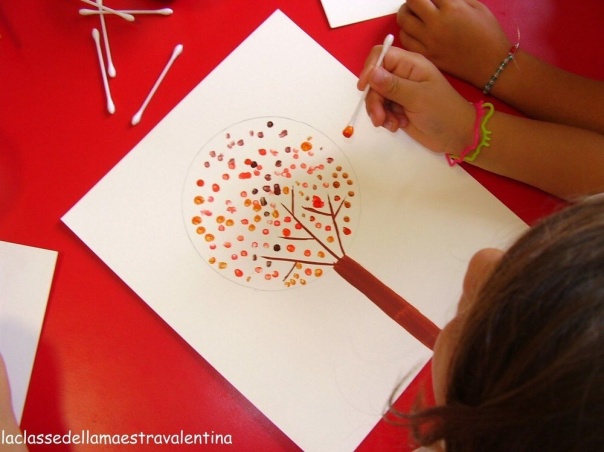 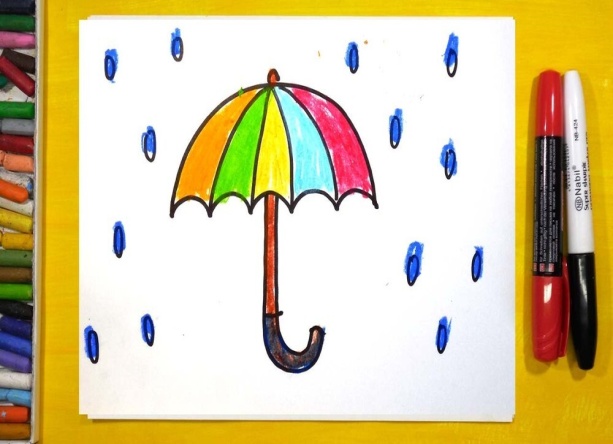 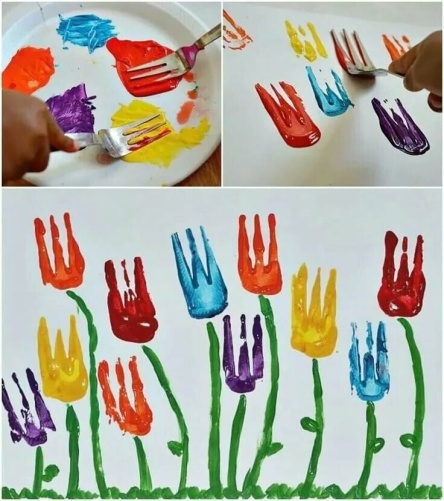 Рисование пальчиками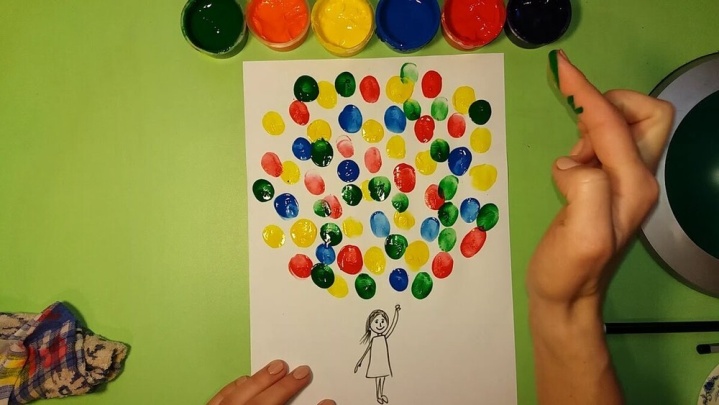 Примеры раскрасок Вы можете посмотреть пройдя по ссылке: https://mishka-knizhka.ru/raskraski-dlja-3-4-let/или https://moi-raskraski.ru/raskraski-dlya-malenkikh/raskraski-dlya-detej-3-4-letАппликация (апрель-май)  с детьми 3-4 лет.«Солнышко» https://yandex.ru/efir?stream_id=43868c72f5c200ab8335d19021485c83&from_block=logo_partner_player«Ракета»  https://youtu.be/eCA3OYL-ixg«Гусеничка»  https://yandex.ru/efir?stream_id=4ff04a543e8871b3812f30744094257d&from_block=logo_partner_playerПри организации занятий аппликацией дома, нужно помнить:Ребенок работает с уже готовыми деталями.Детали должны быть простыми по форме и яркими по цвету.Основа для работы- крупная, пастельных тонов, прочная (лучше картон).При работе необходимо соблюдать алгоритм действий:- детали сначала разложить в правильном порядке на  основе- затем наклеивать по одной, начиная с самой крупной  крупной и основной.      5. В детском саду мы используем клей-карандаш.       6. К детской работе нужно относиться бережно, с  уважением, радоваться вместе с ребёнком результату его труда.	Вы всегда можете дополнить готовую детскую работу мелкими деталями, дорисовкой, готовыми наклейками…